Wed April 5th9-920pm HP act one solo Owens/ LM Act one Ballroom solo Sabgir (SO)Thursday April 6th9-920pm HP Act one solo Anderson/LM Act one Ballroom solo Robinson (SO)9-920pm Princess from Venice -Schlonsky (AT)Friday April 7thStudio A4-530pm Christie's PP class (SO)530-615pm Grand Ballroom Mazurka and Reprise (AT) - Men, Tutor, Female Courtiers , HP, Russian Corps 7a ladies *Russian Corps leave at 6pm*615-7pm Sea Hag, Sister Mermaids and Sea Phantoms JOIN at 630pm (AT)Studio B530-630pm 6a pointe (BL)Studio C4-530pm 6a/7a Technique (BL)6-630pm Russian Princess and Corps (SO)630-7pm Hungarian Attendants Pas de Quatre (SO) * Alyse joins at 645pmStudio E4-530pm Amy's PP Class (AT)  530-6pm Sister solo 2 Rogers, Sister solo 6 Kim, Sister Mermaid Trio (SO)Saturday April 8thNormal Tech classesStudio A12-1pm Dream Scene and Dream Reprise  *LM and HP join at 1230pm  (AT)1-115pm Dagger Scene (SO)115-145pm Spanish ALL Princess, Demi and Corps (SO)145-245pm Mermaids Ocean Floor - ALL sister, mermaids and LM (SO)Studio C1130-1230pm 7a Pointe (SO)1-2pm Sea Hag *Ana join at 115pm* (AT)  plus 7a Sea Phantoms 1-130pmStudio E12-1230pm LM and 5a's for New legs track 17 and Rustic Dance track 19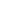 